ПОЛОЖЕНИЕкраевого конкурса профессионального мастерства для лиц с ограниченными возможностями здоровья по программе профессионального обучения 19727 Штукатур1.  ОБЩИЕ ПОЛОЖЕНИЯ1.1.  Настоящее положение определяет порядок организации и проведения краевого конкурса профессионального мастерства среди обучающихся инвалидов и лиц с ОВЗ учреждений  среднего профессионального образования 19727 Штукатур (далее - Конкурс).1.2. Организатор Конкурса – КГБ ПОУ «Автомобильно-технический колледж» г. Уссурийск.  (далее – Организатор).1.3.  Цель проведения конкурсаКонкурс проводится с целью:                                                                                                                    - выявления наиболее одаренных и талантливых обучающихся, повышения качества профессиональной подготовки обучающихся, дальнейшего совершенствования их профессиональной компетентности, реализации творческого потенциала обучающихся, повышения мотивации и творческой активности педагогических работников в рамках наставничества обучающихся.-  популяризации и пропаганды профессии «Штукатур» среди молодежи;1.3.  Задачами конкурса является:-  расширение круга профессиональных умений по выбранной профессии;- повышение ответственности обучающихся за выполняемую работу, способности самостоятельно и эффективно решать проблемы в области профессиональной деятельности;-  проверка профессиональной готовности обучающегося к самостоятельной трудовой деятельности;-  повышение престижа рабочих профессий в современных экономических условиях;-  повышение роли мастера производственного обучения в профессиональной подготовке рабочих кадров для ведущих отраслей экономики Приморского края.2. УЧАСТНИКИ КОНКУРСА2.1. В Конкурсе могут принять участие обучающиеся инвалиды и лица с ОВЗ по профессии «Штукатур», в возрасте от 15 лет до 21 года включительно по одному участнику от каждого образовательного учреждения. 2.2. Необходимые условия для участия в Конкурсе является:- наличие у студентов паспорта, студенческого билета и документов подтверждающих причастность обучающихся к лицам ОВЗ и инвалидов.2.3. Каждое учебное заведение может направить для участия в Конкурсе не более                         одного участника.3. УСЛОВИЯ И ПОРЯДОК ПРОВЕДЕНИЯ КОНКУРСА3.1. Конкурс проводится 20 октября 2023 года на базе Организатора по адресу: г. Уссурийск ул. Агеева, 34а, учебная мастерская по профессии «Штукатур», «Маляр строительный».  3.2. Конкурс является индивидуальным и состоит из практической части.Практическая часть.                                                                                                                            Практическая часть Конкурса состоит из нескольких операций, общей продолжительностью  3 академических часа: -  Разметка поверхности;                                                                                                                                                         - Приготовления декоративного штукатурного раствора «Короед» с помощью  миксера;                                                                                                                                                         - Нанесения штукатурного раствора на вертикальную поверхность площадью 1 м2                                   - Затирка поверхности соблюдая направление рисунка;                                                                                                                                                                                                                                                                                                                                            - Уборки рабочего места.                                                                                                                                                                                                                                                  3.3. Регламент проведения Конкурса: 3.4. Участники Конкурса работают в своей спецодежде, самостоятельно определяют технологический процесс выполнения задания; непременным условием при этом является соблюдение правил охраны труда и техники безопасности.3.5. Комплектом инструмента, оборудованием, материалами участников Конкурса обеспечивает принимающая сторона.3.6.  Для организации и проведения Конкурса создаётся Оргкомитет, который утверждает состав жюри. На жюри возлагается оценка уровня практических умений и навыков, времени выполнения заданий, организация работы, соблюдения мер безопасности участниками 	конкурса.                                                                                                                                                               3.7. Сбор участников и доставка их на место проведения Конкурса:- производится учебной организацией, направляющей   участника.  Предварительная заявка для участия в Конкурсе, содержащая информацию об участнике (см. приложение 1), предоставляется до 16 октября  2023 года в КГБ ПОУ «АТК» по электронной почте, netgalinaatk@mail.ru Контактное лицо: 8(4234)33-95-29 Ковальчук Галина Владимировна, методист                                                                                                                                                                         3.8 Для проведения конкурса вводится организационный взнос с каждого участника конкурса в размере  2500,00 (две тысячи пятьсот) рублей. 4. СОДЕРЖАНИЕ И ПОРЯДОК ПРОВЕДЕНИЯ КОНКУРСА 4.1. Конкурс состоит из одной части:  практической.Произвести оштукатуривание декоративной штукатуркой.5.  Подведение итогов5.1.  Выполненную  практическую работу участники Конкурса сдают членам жюри.5.2. Победители Конкурса определяются по критериям выполнения заданий.5.3. Основными критериями оценки являются:5.4.1. Рациональность организации труда5.4.2. Технологическая грамотность выполнения конкурсного задания5.4.3. Качество выполнения работ5.4.4. Соблюдение требований безопасности труда при выполнении заданий5.5.  При равенстве показателей у двух и более участников, членами жюри учитывается время выполнения задания.5.6.  Распределение мест оформляется протоколом.5.7.  Победители Конкурса, занявшие призовые места, награждаются, дипломами победителей 1-й, 2-й, 3-й степени Союза профессиональных образовательных организаций Приморского края, остальные участники сертификатами участия.Руководители участников конкурса, занявших призовые места, награждаются Благодарностями Союза профессиональных образовательных организаций Приморского края. Наградные материалы рассылаются на электронную почту участников.5.8. Итоги практической части Конкурса оформляются в форме ведомости оценок выполнения практического задания (Приложение 2).5.9. Оценки выставляются по следующим критериям:Графа 1 (5.4.1.) Рациональность организации труда.Максимальный балл – 10 баллов.Графа 2 (5.4.2.) Техническая грамотность выполнения задания.Максимальный балл – 25 баллов.Графа 3 (5.4.3.) Качество выполнения работ.Максимальный балл – 30 баллов.Графа 4 (5.4.4.) Соблюдение требований безопасности труда при выполнении заданий.Максимальный балл – 35 баллов.Максимальное количество баллов 100.6.  Финансовые условия проведения Конкурса6.1. Оргкомитет Конкурса составляет смету расходов на проведение Конкурса, включая в нее расходы на питание участников,  расходные материалы.6.2. Исходя из сметы расходов, определяется оргвзнос учебных заведений на каждого участника Конкурса. Организационный взнос вносится безналичным расчетом в соответствии с документами на оплату.6.3. Питание участников обеспечивает КГБ ПОУ «Автомобильно – технический колледж» Сопровождающие лица обеспечиваются питанием за счет своих средств.6.4. Проезд до места Конкурса учебные заведения осуществляют участниками самостоятельно.Приложение 1Заявка на участие в конкурсе профессионального мастерства среди обучающихся СПО инвалидов и лиц с ОВЗ по профессии «Штукатур»20 октября 2023 г.Информация об учрежденииРегистрационная карта участника*Для оформления договора необходимо предоставить карточку с банковскими  реквизитами вашего колледжа (в формате word).«______» ______________ 2023 г.Подпись руководителя ОУ ________________________МППриложение 2Ведомость оценокЗадание Выполнить отделку стены декоративной штукатуркой «Короед»                                                                120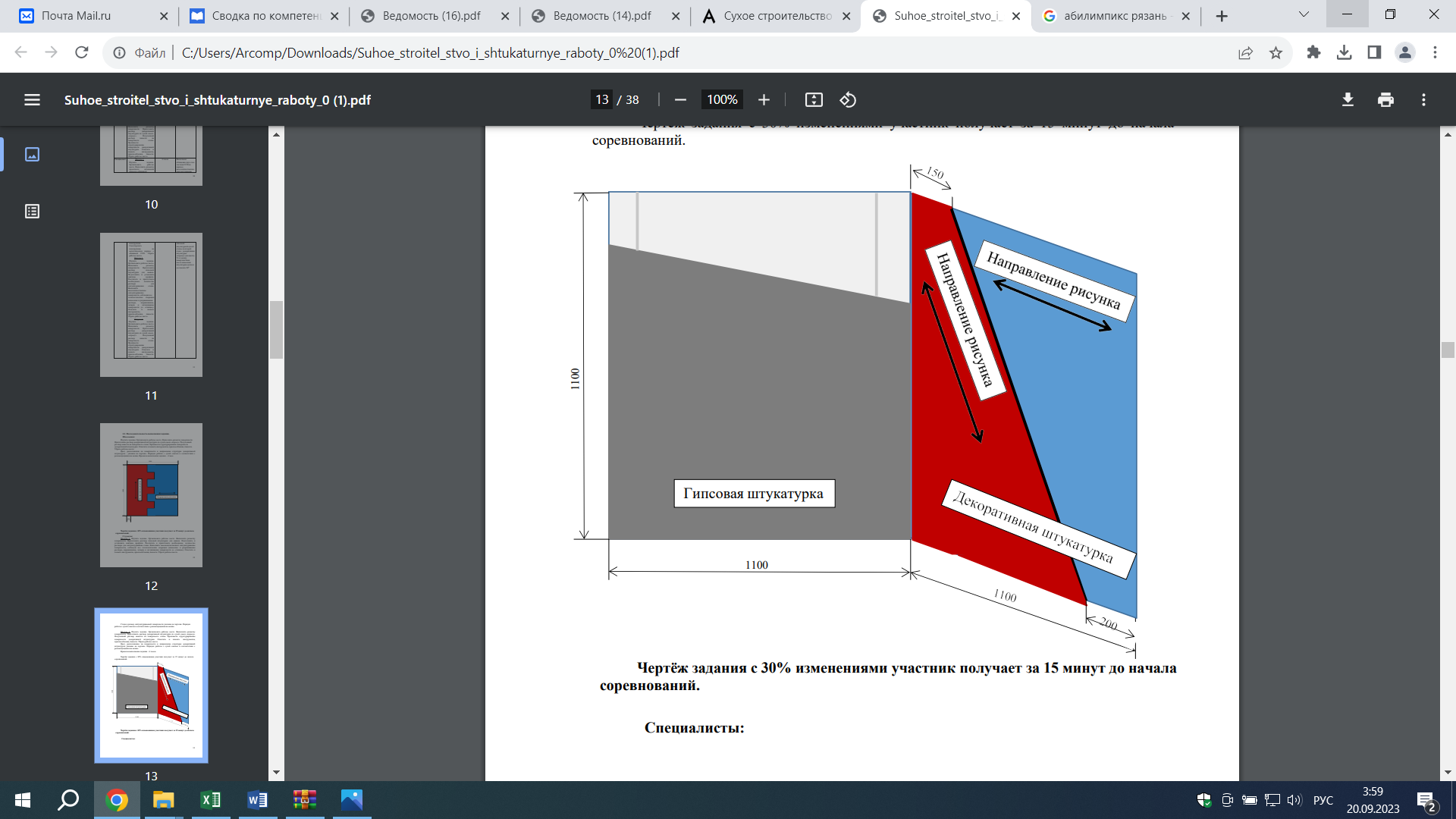            1100СОГЛАСОВАНОДиректор КГБ ПОУ «АТК» __________Т. И. Бражник «05» октября 2023 г.УТВЕРЖДАЮПредседатель Союза профессиональных образовательных организаций Приморского края              __________Ю.И. Романько                      «___» ____________ 2023 г.8.30-9.00Сбор конкурсной комиссииРегистрация участников конкурса. Жеребьевка9.00 - 9.10 Открытие конкурса 9.10 - 9.20Разъяснение участникам порядка проведения конкурса. Ознакомление с заданием. Инструктаж по технике безопасности.9.20 - 12-20Практическая часть12.30 - 13.00Обед. Подсчет результатов13.15 - 13.30Подведение итогов и награждение участников конкурсаПолное наименование Почтовый адрес (индекс обязательно)Код, телефон, факсФ.И.О. руководителя учрежденияФ.И.О. Дата рожденияПрофессия, курсВид нозологии (группа инвалидности)Адрес (место жительства) участникаФ.И.О. и должность  педагога/мастера п/о готовившего участникаСотовый телефонE-mailФ.И.О. сопровождающего лица№ п/пНаименование оценокМаксимальный балл1Рациональность организации труда101.1Чистота рабочего места2,51.2Чистота рабочего инструмента2,51.3Использование инструмента по назначению2,51.4Чистота рабочего места по окончании работ2,52Техническая грамотность выполнения задания252.1Внешний вид соответствует заданию52.2Соблюдение технологического процесса52.3Рациональное использование материалов52.4Качество выполнение декоративной штукатурки. (нет просветов стены)52.5Скорость выполнения работы. Время, затраченное на выполнение задания.53Качество выполнения работ303.1Качество отделки бокового края штукатурки справа. Край ровный, без наплывов53.2Качество отделки бокового края штукатурки слева. Край ровный, без наплывов.53.3Качество отделки верха штукатурки. Край ровный, без наплывов.53.4Соблюдение размеров справа, сверху53.5Соблюдение размеров слева, снизу 53.6Направление рисунка соответствует заданию54Соблюдение требований безопасности труда при выполнении заданий.354.1Наличие СИЗ104.2Использование СИЗ при приготовлении раствора и во время работы (Респиратор, перчатки, головной убор, очки)154.3Соблюдение правил электробезопасности10ВсегоВсего100